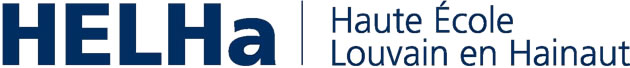 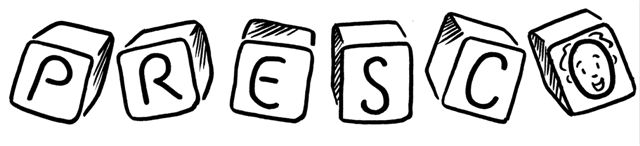 Schéma Réf. prépa : LF10ADP : 0 contagion x apprentissage 0 entrainement 0 évaluation
AIM : 0 activité du projet 0 rituel 0 act. fonctionnelle hors projet
S'il s'agit d'une activité du projet, titre du projet :ALC : 0 entrainement ADP  0 activité liée au projet 0 ludique 0 reposADP : 0 contagion x apprentissage 0 entrainement 0 évaluation
AIM : 0 activité du projet 0 rituel 0 act. fonctionnelle hors projet
S'il s'agit d'une activité du projet, titre du projet :ALC : 0 entrainement ADP  0 activité liée au projet 0 ludique 0 reposADP : 0 contagion x apprentissage 0 entrainement 0 évaluation
AIM : 0 activité du projet 0 rituel 0 act. fonctionnelle hors projet
S'il s'agit d'une activité du projet, titre du projet :ALC : 0 entrainement ADP  0 activité liée au projet 0 ludique 0 reposADP : 0 contagion x apprentissage 0 entrainement 0 évaluation
AIM : 0 activité du projet 0 rituel 0 act. fonctionnelle hors projet
S'il s'agit d'une activité du projet, titre du projet :ALC : 0 entrainement ADP  0 activité liée au projet 0 ludique 0 reposDiscipline : FrançaisNiveau : M2Titre de l'activité : la bataille des sonsTitre de l'activité : la bataille des sonsTitre de l'activité : la bataille des sonsTitre de l'activité : la bataille des sonsTitre de l'activité : la bataille des sonsCompétence visée (disciplinaire/ transversale) :2. Ecouter2.6 Traiter les unités lexicales2.6.1 Comprendre le sens d’un message en s’appuyant sur les unités lexicalesCompétence(s) sollicitée(s) : /Compétence visée (disciplinaire/ transversale) :2. Ecouter2.6 Traiter les unités lexicales2.6.1 Comprendre le sens d’un message en s’appuyant sur les unités lexicalesCompétence(s) sollicitée(s) : /Compétence visée (disciplinaire/ transversale) :2. Ecouter2.6 Traiter les unités lexicales2.6.1 Comprendre le sens d’un message en s’appuyant sur les unités lexicalesCompétence(s) sollicitée(s) : /Compétence visée (disciplinaire/ transversale) :2. Ecouter2.6 Traiter les unités lexicales2.6.1 Comprendre le sens d’un message en s’appuyant sur les unités lexicalesCompétence(s) sollicitée(s) : /Compétence visée (disciplinaire/ transversale) :2. Ecouter2.6 Traiter les unités lexicales2.6.1 Comprendre le sens d’un message en s’appuyant sur les unités lexicalesCompétence(s) sollicitée(s) : /Intention :  Je veux que les enfants prennent conscience du phonème [a]. Intention :  Je veux que les enfants prennent conscience du phonème [a]. Intention :  Je veux que les enfants prennent conscience du phonème [a]. Intention :  Je veux que les enfants prennent conscience du phonème [a]. Intention :  Je veux que les enfants prennent conscience du phonème [a]. Tâche :  Chaque enfant dispose d’un paquet de cartes. En même temps, ils placent une carte au centre de la table. L’enfant qui a le phonème [a] dans sa carte remporte toutes les cartes. S’ils sont plusieurs, il y a bataille. Tâche :  Chaque enfant dispose d’un paquet de cartes. En même temps, ils placent une carte au centre de la table. L’enfant qui a le phonème [a] dans sa carte remporte toutes les cartes. S’ils sont plusieurs, il y a bataille. Tâche :  Chaque enfant dispose d’un paquet de cartes. En même temps, ils placent une carte au centre de la table. L’enfant qui a le phonème [a] dans sa carte remporte toutes les cartes. S’ils sont plusieurs, il y a bataille. Tâche :  Chaque enfant dispose d’un paquet de cartes. En même temps, ils placent une carte au centre de la table. L’enfant qui a le phonème [a] dans sa carte remporte toutes les cartes. S’ils sont plusieurs, il y a bataille. Tâche :  Chaque enfant dispose d’un paquet de cartes. En même temps, ils placent une carte au centre de la table. L’enfant qui a le phonème [a] dans sa carte remporte toutes les cartes. S’ils sont plusieurs, il y a bataille. Modalités d'organisation:
0 en groupe-classe
X en atelier autonome
0 en groupeModalités d'organisation:
0 en groupe-classe
X en atelier autonome
0 en groupeModalités d'action: 0 collectif
0 groupe
x individuelListe, références du matériel (illustrations au verso)Les cartes Liste, références du matériel (illustrations au verso)Les cartes Modalités de différenciation :Pour les enfants en difficultés, ils peuvent se référer à la syllabe. Modalités de différenciation :Pour les enfants en difficultés, ils peuvent se référer à la syllabe. Modalités de différenciation :Pour les enfants en difficultés, ils peuvent se référer à la syllabe. Modalités de différenciation :Pour les enfants en difficultés, ils peuvent se référer à la syllabe. Modalités de différenciation :Pour les enfants en difficultés, ils peuvent se référer à la syllabe. Evaluation formative par questionnement : Comment sais-tu que c’est toi qui remporte ? Comment sais-tu que ce mot contient le son [a] ?   Evaluation formative par questionnement : Comment sais-tu que c’est toi qui remporte ? Comment sais-tu que ce mot contient le son [a] ?   Evaluation formative par questionnement : Comment sais-tu que c’est toi qui remporte ? Comment sais-tu que ce mot contient le son [a] ?   Evaluation formative par questionnement : Comment sais-tu que c’est toi qui remporte ? Comment sais-tu que ce mot contient le son [a] ?   Evaluation formative par questionnement : Comment sais-tu que c’est toi qui remporte ? Comment sais-tu que ce mot contient le son [a] ?   Notions : Phonème [a]Etapes : Motivation par défi : « Saurez-vous jouer à la bataille des sons ? »Explication de l’activité «Vous allez être par 4 maximum. Vous avez des cartes, avec des images. C’est comme le jeu de bataille avec les grandeurs. Vous devez vous distribuer toutes les cartes, sans regarder ! On fait un tas et on le met devant soi. Ensuite, chacun à votre tour, vous devez placer une carte au centre de la table. Celui qui a la carte avec une image qui contient le son [a] remporte les cartes. Si plusieurs enfants ont une carte avec [a], il y a bataille. On remet alors une nouvelle carte au-dessus.  »Vérification de la compréhension Faire : L’enfant pioche une carte et je pioche aussi. L’enfant regarde qui a le son [a].  Dire le faire : « Que fais-tu ? »Penser le faire : Cf. evaluation formative Activité proprement dite : Bataille des sons  Faire : Les enfants piochent une carte, la place au centre de la table et regardent qui a le son [a]. Dire le faire : « Que fais-tu ?  » Penser le faire : Cfr. Evaluation formative Fin de l’activité.Etapes : Motivation par défi : « Saurez-vous jouer à la bataille des sons ? »Explication de l’activité «Vous allez être par 4 maximum. Vous avez des cartes, avec des images. C’est comme le jeu de bataille avec les grandeurs. Vous devez vous distribuer toutes les cartes, sans regarder ! On fait un tas et on le met devant soi. Ensuite, chacun à votre tour, vous devez placer une carte au centre de la table. Celui qui a la carte avec une image qui contient le son [a] remporte les cartes. Si plusieurs enfants ont une carte avec [a], il y a bataille. On remet alors une nouvelle carte au-dessus.  »Vérification de la compréhension Faire : L’enfant pioche une carte et je pioche aussi. L’enfant regarde qui a le son [a].  Dire le faire : « Que fais-tu ? »Penser le faire : Cf. evaluation formative Activité proprement dite : Bataille des sons  Faire : Les enfants piochent une carte, la place au centre de la table et regardent qui a le son [a]. Dire le faire : « Que fais-tu ?  » Penser le faire : Cfr. Evaluation formative Fin de l’activité.Etapes : Motivation par défi : « Saurez-vous jouer à la bataille des sons ? »Explication de l’activité «Vous allez être par 4 maximum. Vous avez des cartes, avec des images. C’est comme le jeu de bataille avec les grandeurs. Vous devez vous distribuer toutes les cartes, sans regarder ! On fait un tas et on le met devant soi. Ensuite, chacun à votre tour, vous devez placer une carte au centre de la table. Celui qui a la carte avec une image qui contient le son [a] remporte les cartes. Si plusieurs enfants ont une carte avec [a], il y a bataille. On remet alors une nouvelle carte au-dessus.  »Vérification de la compréhension Faire : L’enfant pioche une carte et je pioche aussi. L’enfant regarde qui a le son [a].  Dire le faire : « Que fais-tu ? »Penser le faire : Cf. evaluation formative Activité proprement dite : Bataille des sons  Faire : Les enfants piochent une carte, la place au centre de la table et regardent qui a le son [a]. Dire le faire : « Que fais-tu ?  » Penser le faire : Cfr. Evaluation formative Fin de l’activité.Etapes : Motivation par défi : « Saurez-vous jouer à la bataille des sons ? »Explication de l’activité «Vous allez être par 4 maximum. Vous avez des cartes, avec des images. C’est comme le jeu de bataille avec les grandeurs. Vous devez vous distribuer toutes les cartes, sans regarder ! On fait un tas et on le met devant soi. Ensuite, chacun à votre tour, vous devez placer une carte au centre de la table. Celui qui a la carte avec une image qui contient le son [a] remporte les cartes. Si plusieurs enfants ont une carte avec [a], il y a bataille. On remet alors une nouvelle carte au-dessus.  »Vérification de la compréhension Faire : L’enfant pioche une carte et je pioche aussi. L’enfant regarde qui a le son [a].  Dire le faire : « Que fais-tu ? »Penser le faire : Cf. evaluation formative Activité proprement dite : Bataille des sons  Faire : Les enfants piochent une carte, la place au centre de la table et regardent qui a le son [a]. Dire le faire : « Que fais-tu ?  » Penser le faire : Cfr. Evaluation formative Fin de l’activité.Autoévaluation : Autoévaluation : Autoévaluation : Autoévaluation : Autoévaluation : 